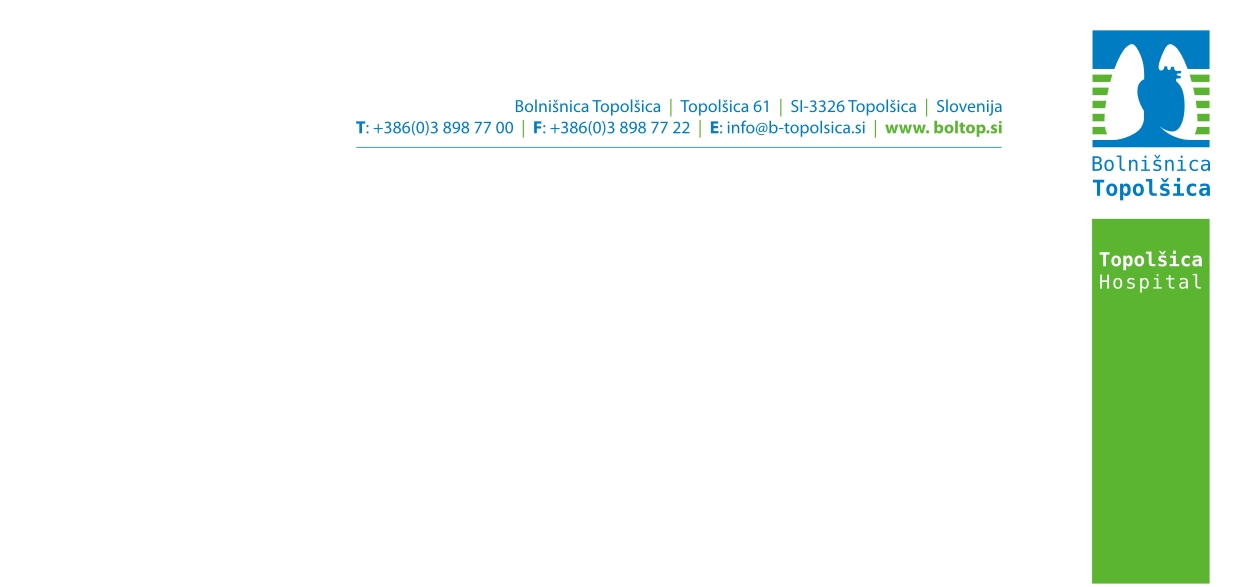 NAVODILO PACIENTOM ZA ZBIRANJE 24 URNEGA URINAUVODZa določene preiskave moramo poznati količino urina, ki jo izločite v 24 urah. Zato se je potrebno držati spodnjih navodil, drugače bodo rezultati analize nepravilni, kar lahko vodi do napačne interpretacije.POSTOPEKZbirno posodo vam bo dala sestra na odvzemu.Točno ob določeni uri (npr. 7.00) izpraznite mehur v straniščno školjko. Od te ure dalje zbirajte urin v zbirno posodo, ki vam jo je dala med. sestra na odvzemu. Urin zbirate 24 ur, nobene porcije urina ne smete zavreči. Zadnji vzorec urina dodajte v zbirno posodo ob isti uri naslednjega dne, kot ste pričeli z zbiranjem (npr. 7.00).Zbirno posodo med zbiranjem hranite na temnem in hladnem. Po končanem zbiranju jo čim prej prinesete sestri na odvzemu.OMEJITVEV času zbiranja se ne sme uživati alkohola. Če ni drugače zahtevano, lahko jemljete predpisana zdravila. Pred in med zbiranjem urina opravljajte vse aktivnosti kot sicer.Zbiranje urina preložite, če imate menstruacijo ali diarejo. O tem obvestite sestro, ki vam daje ustna navodila ali zdravnika, ki preiskavo naroči.Napake pri zbiranju urina (polit urin, eno uriniranje ni oddano v zbiralnik, ampak v školjko,…) imajo za posledico manjšo količino urina. Vsaka sprememba volumna urina ima neposreden vpliv na rezultat.Enota za laboratorijsko diagnostikoVodja laboratorija: Eva Lozič, MSc, spec. med. biokem.